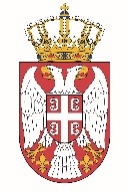 Permanent Mission of the  of  to the United Nations Office in Working Group for UPR Interactive Dialogue on Report of Greece	November 2021The Republic of Serbia welcomes the delegation of Greece and thanks the head of delegation for presenting the UPR National Report. Greece has shown a respectful level of commitment to the UPR process in the previous period. Serbia in particular welcomes the measures Greek authorities has taken in combating racism, racial discrimination, xenophobia and related intolerance. In spirit of a constructive dialogue, we would like to recommend to Greece the following:- to seek to establish a long-term strategy that would include effective measures to guarantee even more efficient access to health services for people with disabilities- to invest additional efforts in providing necessary funds for the General Secretariat for Gender Equality in terms of human, financial and technical resources.Serbia wishes Greece a fruitful review process.